ПОСТАНОВЛЕНИЕ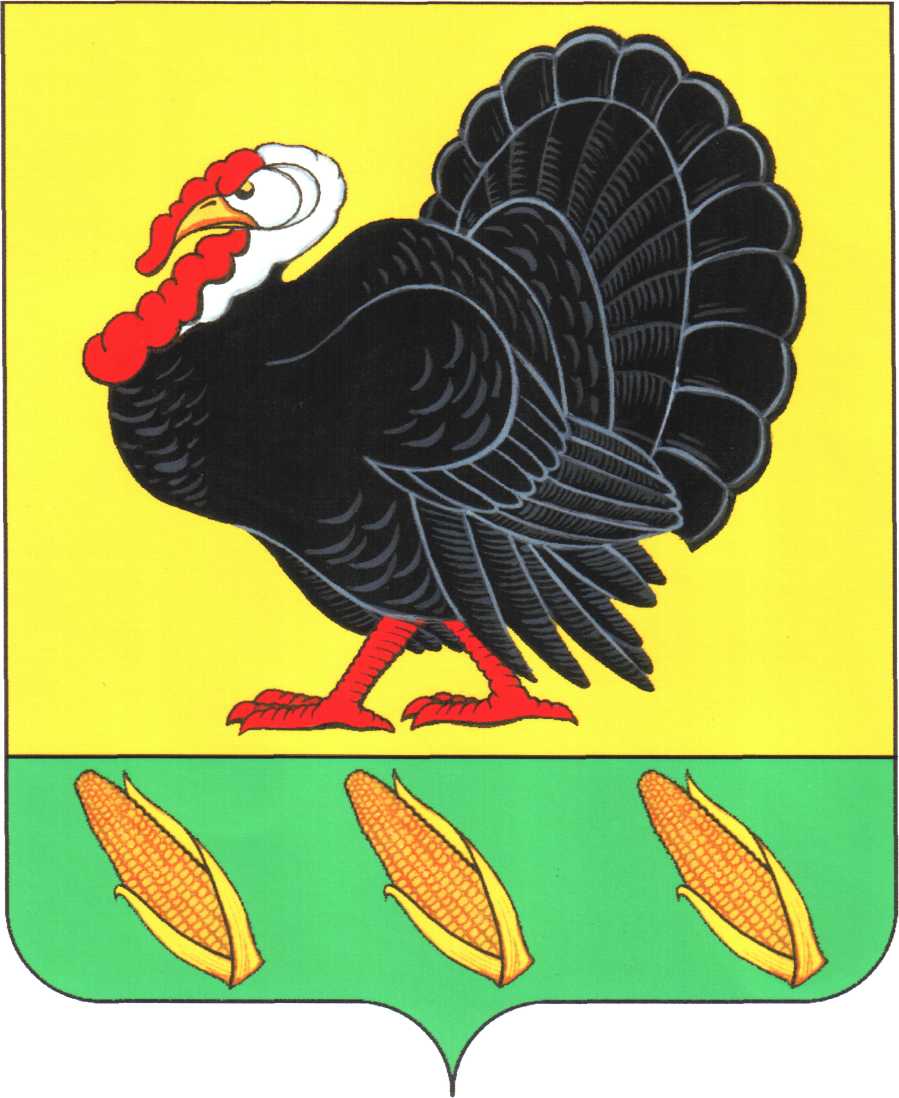 АДМИНИСТРАЦИИ ХОПЕРСКОГО СЕЛЬСКОГО ПОСЕЛЕНИЯТИХОРЕЦКОГО  РАЙОНА  от 07.02.2013					                                                       № 14станица  ХоперскаяО внесении изменений в постановление администрации Хоперского сельского поселения Тихорецкого района от 7 апреля 2009 года № 27 «Об урегулировании конфликта интересов на муниципальной службе администрации Хоперского сельского поселения Тихорецкого района»  В соответствии с постановлением главы администрации (губернатора) Краснодарского края от 19 июня 2012 года № 716 и в связи с организационно-штатными изменениями в администрации Хоперского сельского поселения Тихорецкого района п о с т а н о в л я ю:          1.Внести в постановление администрации Хоперского сельского поселения Тихорецкого района от 7 апреля 2009 года № 27 «Об урегулировании конфликта интересов на муниципальной службе администрации Хоперского сельского поселения Тихорецкого района» (с изменениями от 20 мая 2011 года № 49,от 20 января 2012 года № 7) изменение, изложив приложение № 2 в новой редакции (прилагается).	3.Контроль за выполнением настоящего постановления оставляю за собой.	4.Постановление  вступает в силу со дня его подписания.Глава Хоперского сельского поселения Тихорецкого района                                                            С.Ю.Писанов					ПРИЛОЖЕНИЕк постановлению администрацииХоперского сельскогопоселения Тихорецкого районаот 07.02.2013 г. № 14ПРИЛОЖЕНИЕ № 2УТВЕРЖДЕНпостановлением администрацииХоперского сельского поселенияТихорецкого районаот 07.04.2009г. № 27(в редакции постановленияот 20 мая 2011 года № 49,от 20 января 2012 года № 7)СОСТАВКомиссии по соблюдению требований к служебному поведениюмуниципальных служащих и урегулированию конфликта интересов на муниципальной службе администрации Хоперского сельского поселения Тихорецкого районаГлава Хоперского сельского поселения Тихорецкого района                                                          С.Ю.ПисановПисанов Сергей Юрьевич                                      -глава Хоперского сельского                                                                 поселения, председатель комиссии;Марачкова Татьяна Анатольевна -специалист І категории администрации Хоперского сельского поселения Тихорецкого района, заместитель председателя комиссии;Афанасенко Инга Анатольевна                                      -начальник общего отдела                                                         администрации Хоперского сельского                                                                 поселения, секретарь комиссии.Члены комиссии:Члены комиссии:Шевченко Любовь Петровна-председатель общественной организации Совета ветеранов Хоперского сельского поселения Тихорецкого района (по согласованию);Волобуева Ольга Павловна-депутат Хоперского сельского поселения Тихорецкого района (по согласованию);Садковская Елена Федоровна -депутат Хоперского сельского поселения Тихорецкого района (по согласованию).